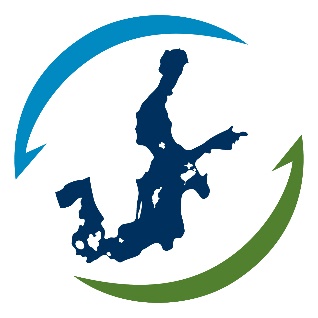 5th Baltic Earth Conference, Jūrmala, Latvia
13– 17 May 2024Abstract templateThis first page is for information purposes for the Secretariat. Do not delete it.Begin your abstract on the next page. Maximum is 2 pages in the given layout including figures and tables.Please indicate below (type an x after your choice):This abstract is intended for Oral presentationPoster presentation 
Please indicate the thematic allocation of your contribution (type an x after your choice):1 Biogeochemistry of the Baltic Sea – Linking observations and modelling 2 Natural hazards and extreme events3 Sea level dynamics, sediment dynamics, coastal processes and impacts on coasts4 Human impacts and their interactions5 Sustainable management options6 Analyzing and modeling past and future climate changes7 Atmospheric teleconnections affecting the Baltic Sea region8 Small scale processes not yet resolved and their impact on the large scale dynamics and patterns9 Comparing marginal seas10 Philosophical aspects of Baltic Sea Earth system researchCorresponding author (if not First Author):Name:e-mail:This is the title of the abstract: 14pt, Calibri, bold, alignment left, read this text, it contains instructionsFirst Author1, Second Author2 and Third Author11 Institute of Meteorology, Baltic Sea University, Stockholm, Sweden (f.author@meteorology.se)2 Institute for Regional Climate, University of Gdynia, PolandHeadlineThe headline style is 9pt Calibri, boldface fond. The body text should be typed in Calibri, 9pt, single spaced, two column text, adjusted, as in this example. Please write your extended abstract into it.Paragraphs are indented but not separated by an empty line. Margins need to be 2.5cm from each side of the sheet. One blank line should be typed before each new section.Next HeadlineHere comes the next paragraph to be typed. Please follow this style by using this example. Citations in the text should be: Authors name followed by the year of publication in parentheses, for instance Feelgood et al. (2009). Figures should be embedded in the text like the figure below, figure captions as shown below the picture.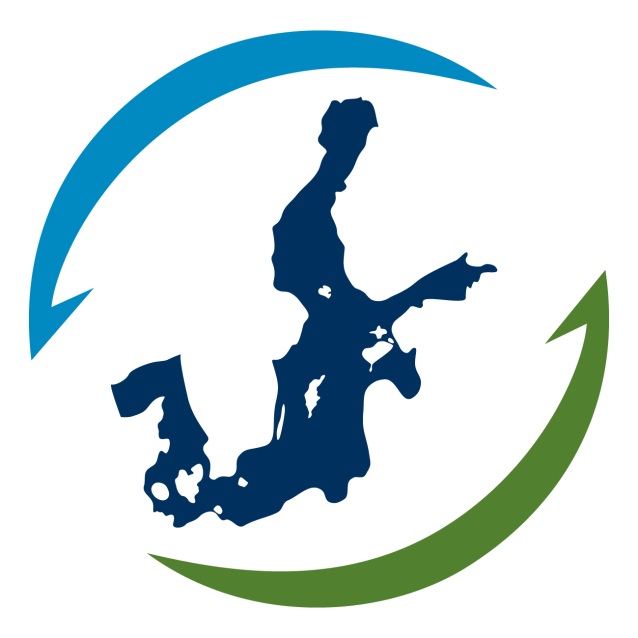 Figure 1. Baltic Earth logo. For this figure caption please use paragraph style ‘figure’ in 8pt Calibri. The figure should be at least 300 dpi and details should be well recognizable in this small space printing.The extended abstract shall never exceed 2 pages. Please do not add page numbers to your document, since we will merge them and assign page numbers by our own. Thank you for following these rules, it will make the editing process much easier and faster and will make the conference volume look more professional.Next HeadlineText to be inserted. Next HeadlineText to be inserted. Next HeadlineText to be inserted. Next HeadlineText to be inserted.Next HeadlineText to be inserted. You may add additional headlines, if required.If you experience severe problems with embedding your figures in good quality into this file, please send the figures to us separately as tif, jpg (min. 300dpi), or eps; we will then assemble the abstract. In any case, use this format for the text. Authors are to be specified by Department, Institution, City (if not indicated in the Institution name), Country, as indicated above. The first or corresponding author should add her/his e-mail address in parentheses (see above).The references use Calibri 8pt. The References should look like this: References Author name 1, Author Name 2 (year) Title, Journal, Vol., No., pp. xxx-xxxAuthor name 3, Author Name 4, Author Name 5 (year) Title, Journal, Vol., No., pp. xxx-xxx